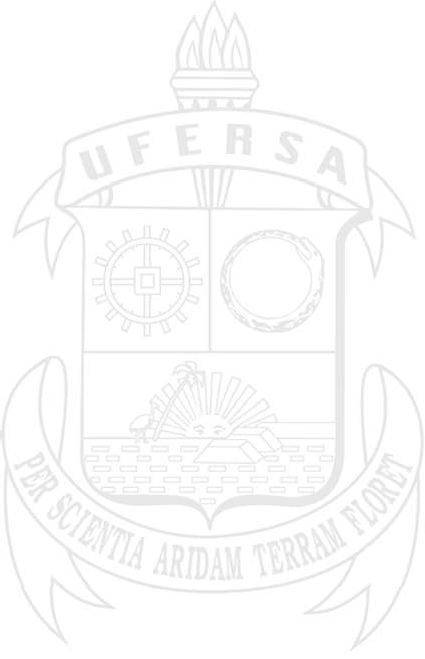 ANEXO III 	IDENTIFICAÇÃO DO SOLICITANTE DO RECURSO	Nome: 	RECURSO	Redação do recurso ...Local, Data.Nome